Для вас родители            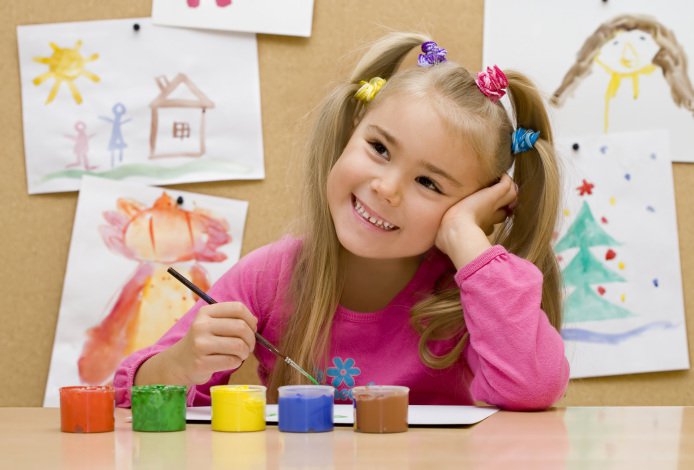 «Изостудия дома»Уважаемые родители!Для того чтобы ваш ребёнок мог свободно заниматься в домашних условиях и использовал полученные в детском саду знания, умения и навыки необходимо подготовить рабочее место. • Стол, соответствующий росту ребенка, накрытый клеёнкой. • С левой стороны от стола должно находиться окно или же стоять настольная лампа (рисуя, ваш ребёнок должен видеть весь лист целиком, тень не должна падать на бумагу). • Рабочей одеждой может служить фартук или же старая папина рубашка. • художественные материалы и инструменты: - Альбомные листы, ватман или обои - Беличьи или колонковые кисти №2 и №8-10 - Баночка для воды «Непроливашка» - Простой карандаш - Цветные карандаши - Фломастеры - Акварель медовая, гуашь - Мелки. Материалы для нетрадиционных техник рисования можно изготовить самим или же использовать другие подручные средства: - Зубчатая пластмассовая расчёска и зубная щётка. - Заострённые берёзовые веточки (стеки). - Питьевые трубочки (соломинки). - Печатками могут служить разрезанные стирательные резинки, печатки из пенопласта (цветы, листья, геометрические формы и мн.др.), подойдут и засушенные листья, пуговицы. - В качестве тампончиков подойдут ватные палочки.       Многое зависит от Вашего участия и творчества. Помогайте ребенку, учите его, развивайте художественные способности. И пусть ваши дети проявляют свои способности и развиваются вместе с вами. Успехов вам в творчестве! Консультация  для  родителейподготовила педагог ИЗО Васильева Н.Н. 